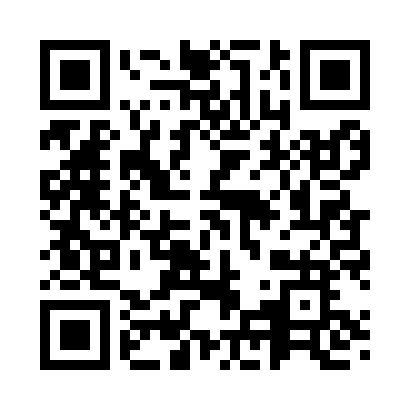 Prayer times for Tamna, EstoniaWed 1 May 2024 - Fri 31 May 2024High Latitude Method: Angle Based RulePrayer Calculation Method: Muslim World LeagueAsar Calculation Method: HanafiPrayer times provided by https://www.salahtimes.comDateDayFajrSunriseDhuhrAsrMaghribIsha1Wed2:505:151:126:289:1011:272Thu2:485:131:126:309:1211:283Fri2:475:101:126:319:1411:294Sat2:465:081:126:339:1711:305Sun2:455:051:116:349:1911:316Mon2:445:021:116:359:2211:327Tue2:435:001:116:379:2411:338Wed2:424:581:116:389:2611:349Thu2:414:551:116:399:2911:3510Fri2:404:531:116:419:3111:3611Sat2:394:501:116:429:3311:3712Sun2:384:481:116:439:3511:3813Mon2:374:461:116:449:3811:3914Tue2:364:431:116:469:4011:4015Wed2:364:411:116:479:4211:4116Thu2:354:391:116:489:4411:4217Fri2:344:371:116:499:4711:4318Sat2:334:351:116:509:4911:4419Sun2:324:331:116:529:5111:4520Mon2:314:311:116:539:5311:4621Tue2:314:291:116:549:5511:4722Wed2:304:271:126:559:5711:4823Thu2:294:251:126:569:5911:4924Fri2:284:231:126:5710:0111:4925Sat2:284:211:126:5810:0311:5026Sun2:274:191:126:5910:0511:5127Mon2:274:181:127:0010:0711:5228Tue2:264:161:127:0110:0911:5329Wed2:254:151:127:0210:1111:5430Thu2:254:131:127:0310:1311:5531Fri2:244:121:137:0410:1411:56